魔法の鯛ラバ　バイプレーン「魔法」を上手に掛けるコツ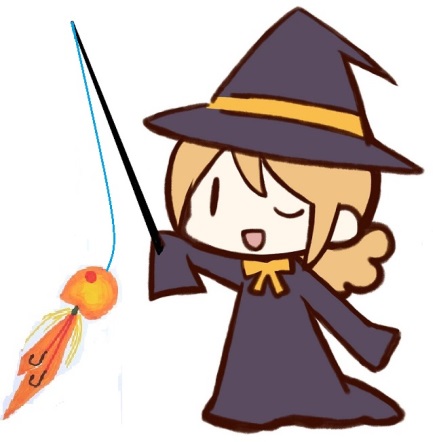 他の鯛ラバよりも テンションを強めに掛けて 使いましょう♪①　ヘッドの重さで迷ったら、重めのヘッドを選ぶ！②　なるべく潮上に投入しない！（ラインのたるみを防ぐため）③　着底した瞬間を逃さず、すぐに巻きだす！④　バイプレーンがしっかり泳ぐスピードで巻く！（上手に泳がせると心地良いプルプル感が伝わってきます）⑤　竿先を鯛ラバの方に向けて巻く！「魔法」を上手に掛けると　・どてら流しの際、フォールスピードを速くしているのに、他の人より早くヘッドが自分から離れ、遠い位置まで出て泳ぐ（場所をワープしたかのような）不思議現象が起きます。・フォール時もリトリーブ時もマダイのアタリが増えます。・ラインの角度に関係なくアタリがよく出ます。・リトリーブ時、いきなり「ゴン」という強いアタリが手元に伝わって、即フッキング！いきなりファイトが始まります。＜注 意＞・海が荒れていたりしてラインをしっかり張れないときは、うまく「魔法」が掛けられません。あきらめて、他のヘッドを使ってください。・アタリがとても強くでることが多いので、ノブから手が離れないように気をつけてください。・フックやネクタイを交換する場合、純正品と似た感じで！フックはとても鋭いストレートポイントで軸が強いもの、ネクタイは短めが良いです。・フックとネクタイを分割したい人には、赤色のセブンスライド交換パーツの使用をオススメします。